Образовательная областьХудожественно-эстетическое развитиеКонспект занятия конструирования из бумаги(старший дошкольный возраст)Тема: "Рыбки".Программное содержание:Уточнить знания детей о разнообразии морских рыб.Закреплять навыки детей в изготовлении рыбки по технике “оригами”. Развивать эстетический вкус, подбирая красивые сочетания бумаги, мелкую моторику пальцев, воображение, самостоятельность.Воспитывать творческие способности в украшении поделки.Материал к занятию:Слайды с изображением рыб, моря, водорослей, цветные квадраты разной формы разного размера, цветная бумага для оформления, фломастеры, ножницы.Ход занятия:-Ребята, прислушайтесь! (Звучит шум морского прибоя). Что это за шум? Это море шумит. Давайте представим, что мы вышли из детского сада и пришли на берег моря. Над головой у нас голубое небо с облаками, под ногами золотистый песок, а впереди – море. Как красиво вокруг! А вот видите, на берег волны вынесли сундучок. Давайте посмотрим, что там лежит! Здесь письмо!Просмотр слайдов1 Слайд «Дорогие дети, я живу в далеком море. Оно очень большое и  красивое. Вместе со мной там живет много обитателей. Я хочу вас с ними познакомить и приглашаю в гости. Золотая рыбка»- Как вы думаете, где живёт золотая рыбка? Да, ребята она живёт в море. Ребята, морское путешествие нам предлагает рыбка. Отправляемся?2 СлайдРыбка плавала, ныряла, Рыбка хвостиком виляла, Вверх плывёт и вниз нырнёт. А мы отправляемся вслед за рыбкой на корабле. 3 СлайдКораблик мой спешит вперёд,Его корму о волны бьёт. 4 СлайдСмотрите, дельфины резвятся в воде,
Ныряя в большую волну!
То, словно, взлетают легко над водой,
То быстро уйдут в глубину.- Дельфины очень дружелюбные и любопытные  животные, которые не раз спасали людей в море.5 Слайд -А вот посмотрите видно фонтан над водой! Откуда он взялся? (это кит) Дядя Кит — он самый-самый:
Самый важный, самый главный,
Самый добрый и большой,
И, как небо — голубой.
Он плывет по океану,
Удивляет всех фонтаном.- Кит самое большое морское животное.6 Слайд-Давайте посмотрим, что лежит на дне морском. Чуть присыпано песком?7 СлайдМы отправимся за рыбкой дно морское прямо в подводной лодке.Этот корабль на других не похож, -
Он под водой еще больше хорош,
Он без опаски в морской глубине
Может с рыбами плыть наравне.
Ну, вот ребята мы с вами оказались на морском дне.8 Слайд-Вот мы и на морском дне. Дети, посмотрите, как тут красиво и интересно!Подводный мир такой красивый,
Что глаз не оторвать и там,
Какие рыбы и растеньяВолшебным кажется он нам9 СлайдА вот раковина эта
Удивительного цвета цвета,
А внутри из перламутра
Жемчуг розовый, как утро.На морском дне много ракушек, камешков разнообразной окраски и формы.10 Слайд Живу я на дне, глубоко под водой.
Меня называют морскою звездой.
Солёные волны – стихия моя,
А рыбы и крабы – большие друзьяОна похожа на звезду, у неё пять лучей. В случае опасности может отбросить луч, а на его месте вскоре вырастает новый. Она хищник, питается морскими ежами11 СлайдНет красивее чудес!
Это настоящий лес!
Только вырос он тайком
Под водой на дне морском. -Многие рыбы  питаются водорослями.12 Слайд Плавает прозрачный зонтик.«Обожгу! — грозит. — Не троньте!»Лапки у нее и пузо.А зовут ее медуза!- У них полупрозрачное тело в форме зонтика. Они похожи на студень. Медузы бывают разных размеров и очень маленькие, и очень большие. Они могут светиться в темноте, как фонарики. И действительно могут обжечь тех, кто до них дотрагивается.13 Слайд Я малышка осьминог.У меня есть восемь ног.Но ходить я не умею,Прыгать тоже не могу.Без воды я заболеюИ умру на берегу.В синем море-океанеЯ подобен кораблю.В салки восемью ногамиШустрых братиков ловлю.- У осьминога мягкое тело, он не имеет костей и может изгибаться в разные стороны. Назвали его так, потому, что от его короткого туловища отходят восемь ног. Он быстро меняет окраску. Они настоящие хищники, по ночам выбираются на охоту. Они могут не только плавать, но и ходить по дну.14 СлайдРыбу крупную глотает,
Зубы острые впиваетВ океане всем страшна,
Просто хищница она!Акула – настоящая хищница! Посмотрите, каких она больших размеров. А сколько у неё острых зубов. Акула может напасть даже на человека. 15 Слайд Ну, а наше путешествие с золотой рыбкой заканчивается. Нам пора возвращаться.Белый, белый пароход,
Он как мы устал немного.
Наш закончился поход.До встречи, золотая рыбка!-Что нового вы узнали после путешествия? -У всех рыб есть хвост. Зачем он им нужен? (Он служит им рулем.)-Что еще у рыб есть? (плавники, глаза)-Как вы думаете, для чего рыбам плавники? Само слово вам подскажет. (Плавники нужны рыбам для того, чтобы плавать.) - Конечно же, у рыб есть глаза. Для чего нужны глаза? Чем покрыто тело рыб? (чешуей.)ФизминуткаРыбка плавает в водице,                          Ладони вместе изображают «рыбку»Ей на месте не стоится.                           Бег по кругуРыбка хвостиком вильнет                        Повороты туловища влево и вправоИ на дно опять уйдет.                              ПриседанияПлавничком своим взмахнет,                  Взмах поочередно каждой рукойНас в подводный мир зовет.Мы с тобой туда пойдем,                         Ходьба по кругуМного рыбок там найдем.-Ребята, давайте посмотрим, что ещё лежит в сундучке. (Обнаруживается бумага, пакет голубого цвета, камешки, ракушки, план-схема оригами рыбки и водорослей) -Как вы думаете, зачем рыбка нам прислала эти предметы? Может быть, из них можно что-то сделать? («море», рыбок.)-Давайте сегодня мы вместе сделаем своё маленькое «море» И заселим его рыбками, которые сделаем из “волшебных квадратов”. Но в нашем море будут жить не только рыбки. Я вам дам подсказку, а вы отгадаете.Шелковисты и красивы,Зелены как на лугу,Под водой они растут,Рыбок прячут, берегут.–Правильно, водоросли.–А зачем в море нужны водоросли?–Вы готовы? Начинаем!Объяснение последовательности работы по плану-схеме.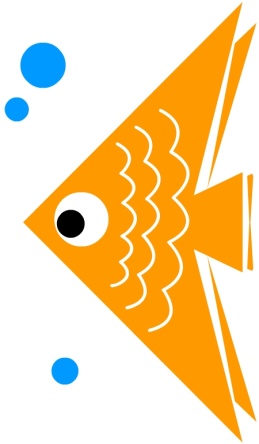 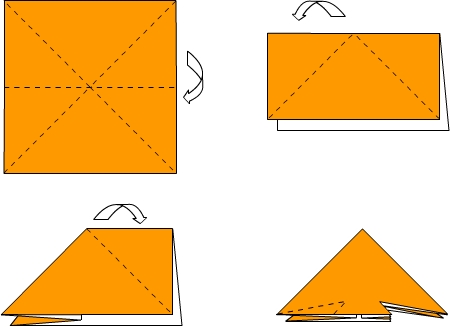 У Вас на столе лежат “волшебные квадраты” разных цветов. Каких цветов?Пошел однажды левый угол в гости к правому. Погостил немного и вернулся домой. После путешествия уголка на квадрате осталась дорожка – линия сгиба. На этой дорожке встретились левый и правый уголки.Стоят уголки на дорожке, весело разговаривают. А нижнему уголку внизу скучно и одиноко, позвали его братья. Пришел к ним уголок, поздоровался. Весело им. Захотелось и верхнему уголку к ним спуститься. Отправился он в путь, но дорога – дальняя, остановился отдохнуть.Но тут подул ветер и перевернул нашу фигурку.- И что же у нас получилось?-Да, у нас получилась рыбка. Только она у нас, почему то скучная. (Нет глаз, плавников, хвостика).-Нужно срочно поднять настроение рыбкам и отправить их в дальнее путешествие в море.Индивидуальная помощь.В процессе работы уточняю приемы складывания. Напоминаю детям о проглаживании линии сгиба. Прошу дополнить работу мелкими деталями. Повторяем правила безопасности при работе с ножницами и клеем.(Дети работают под спокойную музыку)-Ребята, давайте пофантазируем. А что было бы, если бы нам золотая рыбка предложила исполнить наши желания? О чем бы вы попросили рыбку? Подумайте! А каковы ваши желания? Дети рассказывают свои желания и отпускают рыбок в «Море».